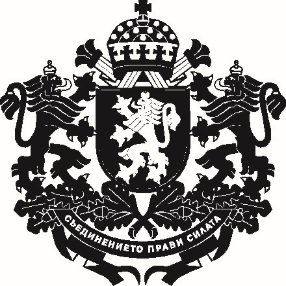 Република БългарияЗаместник-министър на земеделието, храните и горите……………………………………………… 2020 г.ДОКЛАДот Вергиния Кръстева – заместник-министър на земеделието, храните и горитеОтносно: Проект на Наредба за изменение и допълнение на Наредба № 3 от 2015 г. за условията и реда за прилагане на схемите за директни плащанияУВАЖАЕМА ГОСПОЖО МИНИСТЪР,На основание чл. 32, ал. 5 от Закона за подпомагане на земеделските производители внасям за одобряване Наредба за изменение и допълнение на Наредба № 3 от 2015 г. за условията и реда за прилагане на схемите за директни плащания (Наредба № 3 от 2015 г.).Причини, които налагат приемането на актаС цел гарантиране на успешното прилагане на схемите за директни плащания през кампания 2020, възникна необходимост от промяна в действащото законодателство в областта на директната подкрепа и по-конкретно в наредбата, определяща условията за допустимост и правилата за прилагане на схемите за обвързано с производството  подпомагане за плодове и зеленчуци – Наредба № 3 от 2015 г. за условията и реда за прилагане на схемите за директни плащания. Епидемията с COVID-19 се отразява негативно на повечето икономически сектори, като земеделието се оказва сред силно засегнатите сектори, с потенциал за дългосрочни последствия. ЦелиСред най-засегнатите са земеделските производители от сектор „Плодове и зеленчуци“. Те са уязвими от икономическите смущения и изпитват затруднения с реализацията на продукцията и финансови затруднения и проблеми с паричните потоци. С оглед на безпрецедентния характер на тези обстоятелства е необходимо тези трудности да бъдат облекчени, като се даде възможност на земеделските стопани да  предоставят по-рано документите за реализация на продукцията от плодове и зеленчуци, а именно в периода от 1 до 31 декември на годината на подаване на заявлението, вместо от 1 до 31 януари на годината, следваща годината на подаване на заявлението, както е предвидено в наредбата в момента. Съответно представените документи за реализация на продукцията трябва да са издадени в периода от 1 февруари до 31 декември на годината на кандидатстване, вместо от 1 февруари на годината на кандидатстване до 31 януари на следващата календарна година, както предвижда разпоредбата в момента.Коригират се и препратки към Закона за храните.Очаквани резултати от прилагането на актаОпределянето на по-ранен период на представяне на документите за доказване на реализация на продукцията по схемите за обвързана подкрепа за плодове и зеленчуци, ще даде възможност подпомагането на земеделските стопани да се изплати по-рано, в период когато то е много необходимо за планиране и подготовка на мероприятията за новия сезон.Финансови и други средства, необходими за прилагането на новата уредбаПредложената Наредба няма да ангажира допълнителен финансов ресурс, тъй като схемите за директно подпомагане се финансират със средства от Европейския фонд за гарантиране в земеделието и са предварително определени за България за периода 2015 – 2020 г. в Приложение II и III на Регламент (ЕС) № 1307/2013 на Европейския Парламент и на Съвета от 17 декември 2013 година за установяване на правила за директни плащания за земеделски стопани по схеми за подпомагане в рамките на общата селскостопанска политика и за отмяна на Регламент (ЕО)
№ 637/2008 на Съвета и Регламент (ЕО) № 73/2009 на Съвета (ОВ L 347/608 от 20.12.2013 г.). Предвидените с проекта изменения не налагат допълнителни разходи нито за прилагащата администрация, нито за земеделските стопани.Анализ за съответствие с правото на Европейския съюзС наредбата не се въвеждат норми от европейското право, поради което не е приложена таблица за съответствие с правото на Европейския съюз.Информация за проведените обществени консултацииСпазена е процедурата по чл. 26, ал. 3 и 4 от Закона за нормативните актове, като на 30 юни 2020 г. на Портала за обществени консултации и на интернет страницата на Министерството на земеделието, храните и горите за срок от 30 дни са публикувани проектите на Наредба за изменение и допълнение на Наредба № 3 от 2015 г. за условията и реда за прилагане на схемите за директни плащания и доклад с мотиви. Изменението на срока за подаване на документите за реализация и на срока на издаване на документите за реализация е в интерес на земеделските стопани, тъй като в условията на  пандемията, причинена от COVID-19 и всеобхватните ограничения за придвижване, бенефициерите бяха затруднени да реализират продукцията си, както и изпитват затруднения с паричните потоци.Съгласно чл. 26, ал. 5 от Закона за нормативните актове справката за постъпилите становища и предложения, заедно с обосновка за неприетите предложения е публикувана на интернет страницата на Министерството на земеделието, храните и горите и на Портала за обществени консултации.Проектът на наредба е съгласуван в съответствие с Правилата за изготвяне и съгласуване на проекти на актове в системата на Министерството на земеделието, храните и горите. Направените целесъобразни бележки и предложения са отразени.УВАЖАЕМА ГОСПОЖО МИНИСТЪР,Във връзка с гореизложеното и на основание чл. 32, ал. 5 от Закона за подпомагане на земеделските производители, предлагам да одобрите предложената Наредба за изменение и допълнение на Наредба № 3 от 2015 г. за условията и реда за прилагане на схемите за директни плащания.С уважение,ВЕРГИНИЯ КРЪСТЕВАЗаместник-министърДОМИНИСТЪРА НА ЗЕМЕДЕЛИЕТО, ХРАНИТЕ И ГОРИТЕГ-ЖА ДЕСИСЛАВА ТАНЕВАОДОБРИЛ,МИНИСТЪР НА ЗЕМЕДЕЛИЕТО, ХРАНИТЕ И ГОРИТЕ:ДЕСИСЛАВА ТАНЕВАПриложениe: Проект на Наредба за изменение и допълнение на Наредба № 3 от 2015 г. за условията и реда за прилагане на схемите за директни плащания;Справка за отразяване на постъпилите становища;Справка за отразяване на постъпилите предложения от обществената консултация;Постъпили становища.